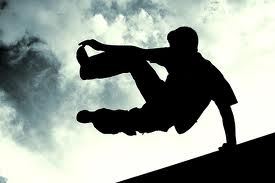 TI PIACEREBBE FARE UN CORSO DI PARKOUR ????Martedì e giovedì dalle 17:30 alle 18:30Presso il centro giovani Ora d’aria di SantarcangeloVia Andrea Costa 111/aData di inizio: martedì 5 febbraio 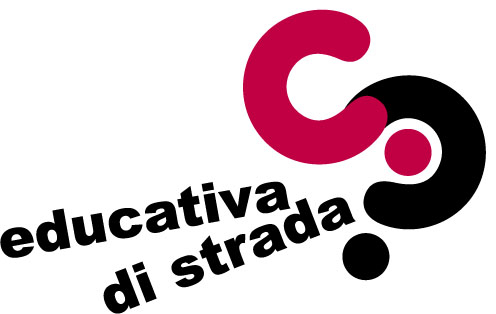 educattivadistrada@libero.it                       facebook: educattivadistrada                       cell: 347-9808372